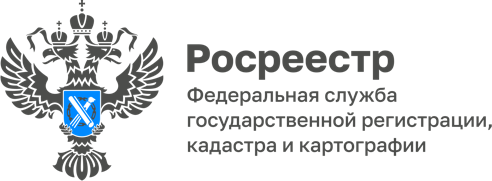 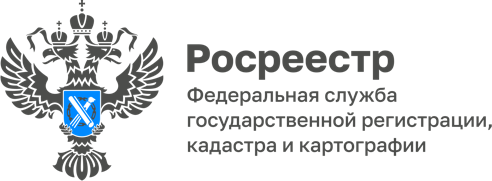 ПРЕСС-РЕЛИЗ02.02.2023Об итогах деятельности Управления Росреестра по Алтайскому краю по привлечению арбитражных управляющих к административной ответственности за 2022 год.За 2022 год в Управление Росреестра по Алтайскому краю  поступило 305 обращений, заявлений, жалоб на действия (бездействие) арбитражных управляющих.По результатам проведенных административных расследований составлено и направлено в арбитражный суд 94 заявления о привлечении арбитражных управляющих к административной ответственности.Арбитражным судом Алтайского края по заявлениям Управления в 2022 году 9 арбитражных управляющих привлечены к административной ответственности с назначением наказания в виде  дисквалификации; 37 арбитражным управляющим назначено наказание в виде предупреждения; на 5 арбитражных управляющих наложены административные штрафы на сумму 125 000 рублей; действия (бездействие) 46 арбитражных управляющих признаны судом малозначительными. 	«В целях обеспечения соблюдения и защиты прав граждан, организаций, экономических интересов государства при осуществлении процедур банкротства Управлением на постоянной основе осуществляется мониторинг деятельности арбитражных управляющих, а также выявление неисполнения (ненадлежащего) исполнения законодательства о несостоятельности (банкротстве)» - отмечает заместитель руководителя Управления Елена Саулина С жалобой на действия (бездействие) арбитражного управляющего при проведении процедур банкротства можно обратиться в Арбитражный суд Алтайского края, Управление Росреестра по Алтайскому краю, а также в саморегулируемую организацию, членом которой является арбитражный управляющий.